Муниципальное общеобразовательное казенное учреждение средняя общеобразовательная школа п. Торфяной Оричевского района Кировской области                                                                                                                                                       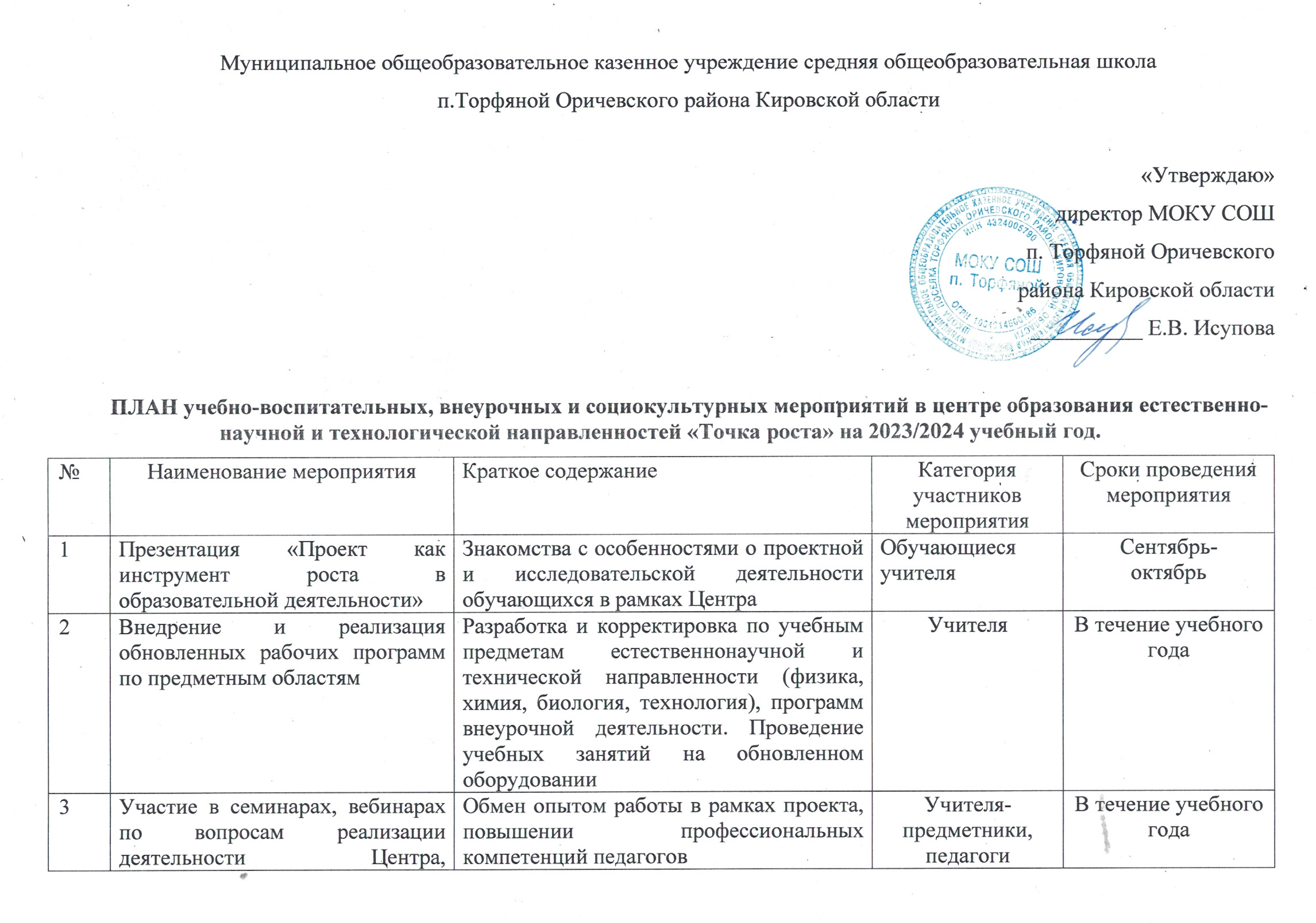 ПЛАН учебно-воспитательных, внеурочных и социокультурных мероприятий в центре образования естественно-научной и технологической направленностей «Точка роста» на 2023/2024 учебный год.№Наименование мероприятияКраткое содержание Категория участников мероприятияСроки проведения мероприятия1Презентация «Проект как инструмент роста в образовательной деятельности»Знакомства с особенностями о проектной и исследовательской деятельности обучающихся в рамках ЦентраОбучающиеся учителяСентябрь-октябрь2Внедрение и реализация обновленных рабочих программ по предметным областямРазработка и корректировка по учебным предметам естественнонаучной и технической направленности (физика, химия, биология, технология), программ внеурочной деятельности. Проведение учебных занятий на обновленном оборудованииУчителяВ течение учебного года3Участие в семинарах, вебинарах по вопросам реализации деятельности Центра, прохождение курсов повышения квалификацииОбмен опытом работы в рамках проекта, повышении профессиональных компетенций педагоговУчителя-предметники, педагоги дополнительного образованияВ течение учебного года4Участие в акциях, мероприятиях различного уровня, в профессиональных конкурсах, фестиваляхДемонстрация профессиональных достижений, конкурсы методических разработокучительВ течение учебного года5Участие обучающихся во Всероссийской олимпиаде школьниковПодготовка обучающихся к школьному и муниципальному этапам ВсОШ. Выявление одаренных и талантливых детей. Организация и проведение школьного этапа ВсОШ.Учащиеся 7-11  классСентябрь - ноябрь6Робототехнический десант от АНО "Институт проектирования инновационных моделей образованияРобототехнический десант направлен на повышение инженерно-технической грамотности учащихся из сельских школ Кировской области путем погружения их в робототехническое творчествоУчащиеся 4-7 класс01.10.2023-30.11.20237Профориентационная экскурсия учащихся 10-11 классов в ВятГУ г.КировБеседа с выпускниками школы о поступлении в университет. Посещение лаборатории электротехники Учащиеся 10 – 11 класса30 октября8Участие во Всероссийской акции «ПроеКТОриЯ»Онлайн-подключение и просмотр мероприятий акций обучающихся. Профориентационное просвещение.Учащиеся 10 – 11 классаВ течение учебного года9Участие в научно-практических конференцияхЗащита научно-исследовательских творческих проектов в рамках направлений Центра. Организация сотрудничества, совместной проектной и исследовательской деятельности8-11 классыВ течение учебного года10Всероссийский конкурс "Зеленый зачет» для 8-11 классовОценка уровня экологической грамотности, ориентированный на экопрофессии8-11 классдекабрь11Профориентационные беседы с представителями различных профессийЗнакомство учащихся с различными профессиями8-11 классВ течение учебного года12Профориентационные занятияЗнакомство учащихся с различными профессиями и занятия «Пробую профессию в различных профессиональных областях»6-11 классВ течение учебного года13Уроки безопасностиБезопасное поведение учащихся и оказание первой медицинской помощи11 классЕжемесячно14Конкурс рисованых физических комиксовРисование комиксов к различным урокам физики7-8 классноябрь15Всероссийские олимпиады по естественным наукам «Наука вокруг нас», «Эколята – молодые защитники природы», информационным технологиям «Безопасный интернет», Всероссийская олимпиада ФоксфордВыявление одаренных и талантливых детей.8-11 классВ течение учебного года16Чемпионат по виртуальной робототехнике "Юный Кулибин"Выявление одаренных и талантливых детей.5 -7 классоктябрь17Окружная онлайн – викторина «Юные физики» для учащихся 7-8 классов.Выявление одаренных и талантливых детей.7-8 классоктябрь18Образовательный проект «Урок Цифры»Яндекс научит школьников использованию нейросетей. Тема «Облачные технологии: в поисках снежного барса»9-11 классНоябрь - декабрь19Профориентационная игра «Образование-дорога в будущее»Знакомство с различными современными профилями (игра-соревнование между командами обучающихся)11 классноябрь20Всероссийский конкурс "Экономь тепло и свет - это главный всем совет"Конкурс проектных и исследовательских работ8-11 классдекабрь21Внеурочная деятельность:1) Практическая физика2) «Физический эксперимент», 11 класс3) Робототехника4) Занимательная химия5) «За страницами учебника математики»Участие учащихся во внеурочной деятельности, развитие навыков практической деятельности с применением современного оборудования.4 – 11 классыВ течение учебного года22Участие в международной игре-конкурсе "Астра", «ЧИП», «КИТ», «Кенгуру» и др.Участие в международных конкурсах для интеллектуального развития учащихся2-11 классВ течение учебного года23Игра «ФизКвиз», «Физика в необычных профессиях»  в рамках мероприятия День физикиДень физики – уникальное образовательное событие для каждой школы Российской Федерации, приуроченное к Десятилетию науки и технологий. Его цель – повышение мотивации обучающихся к изучению физики и инженерии.7-11 классОктябрь - март24Выставки робототехники в г. КировеПоездка учащихся в г. Киров4-11 классВ течение учебного года25Оформление и наполнение страницы на официальном сайте школы «Точка роста»Информирование о деятельности ЦентраУчителя, учащиесяВ течение учебного года26Урок Победы О вкладе ученых и инженеров в дело ПобедыУчитель, учащиеся 11 классамай27Подготовка к ОГЭ и ЕГЭ по физике, химии, биологии, математикеУроки и внеурочная деятельность, проведение лабораторных и практических работ, демонстрационных опытовУчащиеся 9 – 11 классовВ течение учебного года28Дни открытых дверей в различных учебных заведенияхЗнакомство с правилами поступления и специальностями в высших и средне-специальных учебных заведениях9 – 11 классВ течение года29Круглый стол «Итоги работы Центр образования естественнонаучной и технологической направленности «Точка роста»Подведение итогов работы за год. Планирование работы на 2024-2025 ггУчителя-предметники, педагоги дополнительного образованияиюнь